26/05 RM 04187Hardware e SoftwareATIVIDADE – PÁGINA: 281) O que é um HARDWARE? Dê 03 exemplos:Harware é  a parte fica de um  computador é formadopelosComponente  eletonicos como por exemplo ,  circuitos   de fios e luzplacas2) O que é um SOFTWARE? Dê 02 exemplos:Software é uma sequência de instruções es3) Escreva (S) para SOFTWARE e (H) para HARDWARE: ( s)                          ( s)                             (h)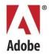 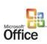 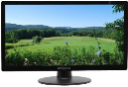 ( s)                           ( h)                          h)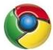 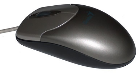 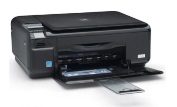 